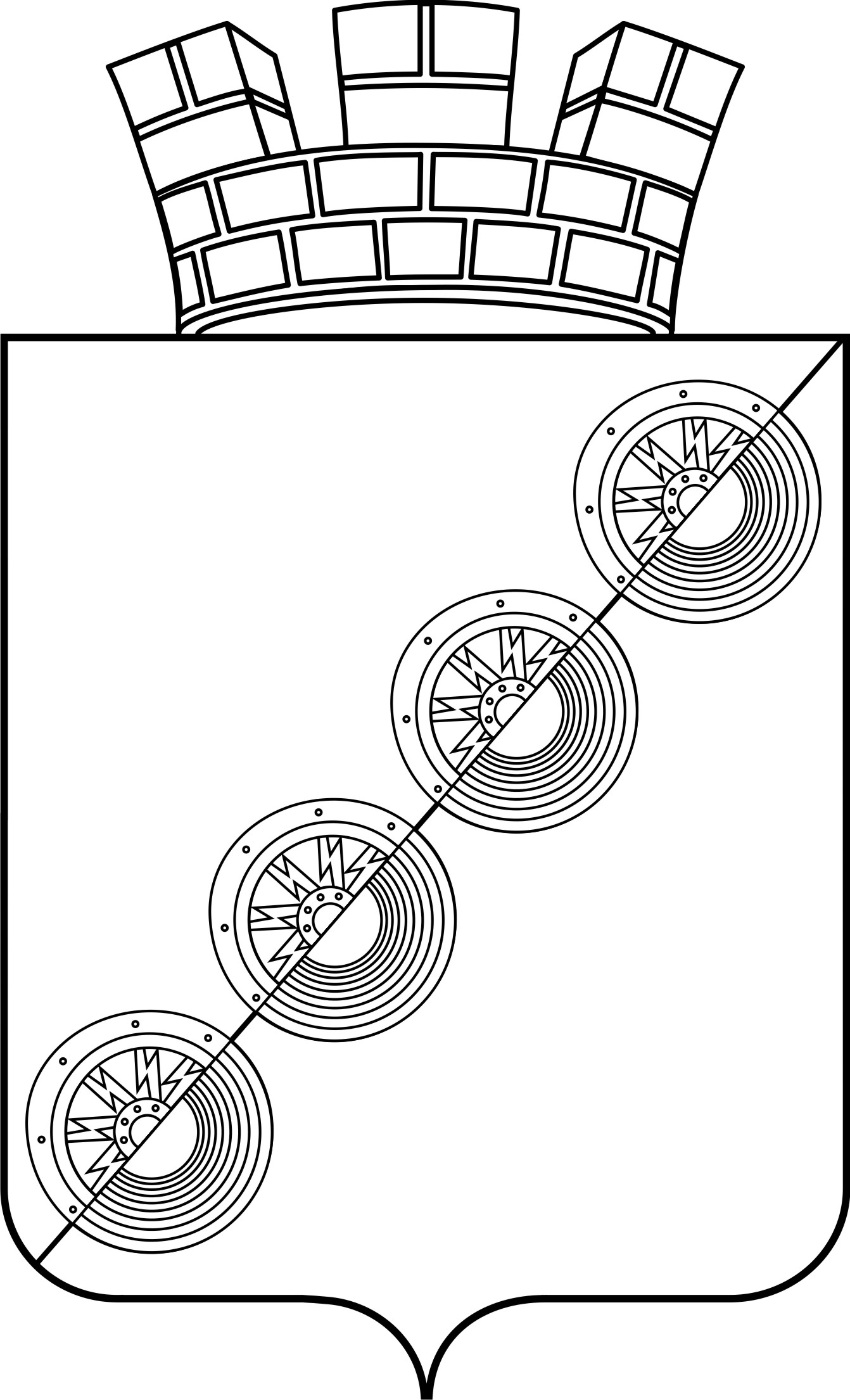 П О С Т А Н О В Л Е Н И ЕАдминистрации Новоильинского городского поселенияНытвенского муниципального  района Пермского края15.08.2014					                                                        № 20О формировании фонда капитального ремонтана счете регионального оператора  В соответствии с частью 7 статьи 170 Жилищного Кодекса Российской Федерации, Федеральным  Законом от 06.10.2003 № 131-ФЗ «Об общих принципах организации местного самоуправления в Российской Федерации», п. 10 ст. 8 Закона Пермского края от 11.03.2014 № 304-ПК, в целях организации обеспечения своевременного проведения капитального ремонта общего имущества в многоквартирных домах на территории Новоильинского городского поселения Нытвенского муниципального района Пермского краяПОСТАНОВЛЯЮ:Установить, что многоквартирные дома, указанные в перечне (согласно Приложению), формируют фонд капитального ремонта на счете регионального оператора – некоммерческой организации «Фонд капитального ремонта общего имущества в многоквартирных домах в Пермском крае».Копию настоящего постановления направить региональному оператору – некоммерческой организации «Фонд капитального ремонта общего имущества в многоквартирных домах в Пермском крае.3.	Постановление подлежит опубликованию, посредством размещения на официальном сайте администрации Новоильинского ГП http://nytva.permarea.ru/novoilinskoe-gpи и в библиотеке (на бумажном носителе) по адресу: п. Новоильинский, ул. Свердлова, 59.4.	Контроль исполнения настоящего постановления оставляю за собой.И.о. главы администрации		                      		    И.Н. Ощепков УТВЕРЖДЕНО									постановлением  									администрации 		Новоильинского ГП	от 15.08.2014  № 20ПЕРЕЧЕНЬМногоквартирных домов, которые формируют фонд капитального ремонта на счете регионального оператора№ п/пНаселенный пунктУлица№ дома1НовоильинскийПервомайская102Советская73Советская64Свердлова15Советская86Первомайская547Ленина778Ленина469Ленина4810Ленина4411Ленина9112Первомайская813Первомайская614Ленина9915Первомайская1216Первомайская5617Орджоникидзе1118Орджоникидзе719Орджоникидзе320Революционная1321Ленина9322Ленина8723Ленина7524Советская1025Октябрьская426Октябрьская827Ленина3128Ленина6929Революционная1230Октябрьская2431Спортивный переулок332Октябрьская1833Первомайская1434Ленина535Заречная1136Ленина7137Лесная1338Гоголя1839Гоголя1340Гоголя941Гоголя642Гражданская643Гоголя744Гражданская845Ленина9546Гоголя547Гоголя448Гоголя149Гоголя350Гоголя251Ленина32 «б»52Свердлова353Революционная454Заречная1 «б»55Заречная456Свердлова3457Ленина4558Ленина1559Ленина4760Свердлова3061Свердлова2862Свердлова3663Свердлова264Ленина33